Пленум Межправительственной научно-политической платформы по биоразнообразию и экосистемным услугамДевятая сессияБонн, Германия, 3-9 июля 2022 годаПункт 13 предварительной повестки дня*Принятие решений и доклада о работе сессииПроекты решений для девятой сессии Пленума Межправительственной научно-политической платформы по биоразнообразию и экосистемным услугам	Записка секретариата	Введение1.	В настоящей записке содержатся проекты решений для рассмотрения Пленумом Межправительственной научно-политической платформы по биоразнообразию и экосистемным услугам (МПБЭУ) на его девятой сессии. Записка была подготовлена Исполнительным секретарем для оказания Пленуму содействия при подготовке решений для принятия в отношении пунктов повестки дня сессии. Проекты решений следуют структуре решений, принятых Пленумом на его предыдущих сессиях. В записке указывается пункт предварительной повестки дня (IPBES/9/1), согласно которому, как ожидается, будет рассматриваться каждый проект решения. 	I.	Проект решения: Осуществление скользящей программы работы Межправительственной научно-политической платформы по биоразнообразию и экосистемным услугам на период до 2030 года2.	Пленум, возможно, пожелает рассмотреть следующие проекты решений согласно пункту 13 предварительной повестки дня: Пленум, приветствуя доклад Исполнительного секретаря о ходе осуществления скользящей программы работы на период до 2030 года,с признательностью отмечая выдающийся вклад всех экспертов, по настоящее время принимавших участие в осуществлении программы работы, и выражая им благодарность за их непоколебимую преданность делу, призывая правительства и организации к активному участию в осуществлении программы работы,IОсуществление программы работы Платформы на период до 2030 года1.	постановляет продолжать осуществление программы работы в соответствии с решениями, принятыми на предыдущих сессиях, настоящим решением и утвержденным бюджетом, изложенным в решении МПБЭУ-9/[--];2.	поручает Исполнительному секретарю представить Пленуму на его десятой сессии доклад о ходе осуществления программы работы; 3.	Пленум, возможно, пожелает рассмотреть следующий проект решения согласно пункту 7 предварительной повестки дня: IIОценка знаний1.	утверждает резюме для директивных органов тематической оценки по вопросам устойчивого использования диких видов и принимает главы оценки, включая их краткое изложение;2.	также утверждает резюме для директивных органов методологической оценки, касающейся различной концептуализации разнообразных ценностей природы и ее благ, и принимает главы оценки, включая их краткое изложение;3.	далее утверждает проведение методологической оценки по вопросам о воздействии хозяйственной деятельности на биоразнообразие и обеспечиваемый природой вклад на благо человека и ее зависимости от них в соответствии с процедурами подготовки итоговых материалов Платформы и как указано в докладе об аналитическом исследовании, который содержится в приложении [--] к настоящему решению, после десятой сессии Пленума для рассмотрения Пленумом на его двенадцатой сессии; 4.	принимает к сведению доклад о ходе работы, изложенный в записке секретариата о взаимодействии с Межправительственной группой экспертов по изменению климата, и подборку предложений в отношении тематических или методологических вопросов, связанных с биоразнообразием и изменением климата, на которые благотворно повлияет сотрудничество между Межправительственной группой экспертов по изменению климата и Межправительственной научно-политической платформой по биоразнообразию и экосистемным услугам; 5.	предлагает национальным координаторам Межправительственной группы экспертов по изменению климата и национальным координаторам Межправительственной научно-политической платформы по биоразнообразию и экосистемным услугам совместно изучить возможную будущую совместную деятельность Межправительственной группы экспертов по изменению климата и Платформы, в том числе в рамках седьмого цикла оценки Межправительственной группы экспертов по изменению климата, с учетом вариантов, изложенных в разделе II записки секретариата о работе над вопросами биоразнообразия и изменения климата; 6.	предлагает Бюро Платформы и ее Исполнительному секретарю совместно с Межправительственной группой экспертов по изменению климата продолжить изучение подходов к будущей совместной деятельности Межправительственной группы экспертов по изменению климата и Платформы, в том числе в рамках седьмого цикла оценки Межправительственной группы экспертов по изменению климата, принимая во внимание варианты, изложенные в разделе II записки секретариата о работе над вопросами биоразнообразия и изменения климата, и необходимость транспарентности любой совместной деятельности, согласно решениям Межправительственной группы экспертов по изменению климата и Платформы и их соответствующей политике и процедурам, и поручает Исполнительному секретарю представить на десятой сессии Пленума доклад о ходе работы в этой связи;4.	Пленум, возможно, пожелает рассмотреть следующий проект решения согласно пункту 10 предварительной повестки дня: 7.	постановляет рассмотреть на своей десятой сессии запросы, материалы и предложения, полученные для второй глобальной оценки по вопросам биоразнообразия и экосистемных услуг и для оценки по вопросам экологической взаимосвязанности, наряду с любыми запросами, материалами и предложениями, полученными в ответ на объявление, которое будет сделано согласно пункту 2 решения МПБЭУ-7/1 после девятой сессии Пленума;8.	предлагает научному сообществу и любым другим соответствующим субъектам ускорить свою работу по восполнению пробелов, выявленных в первом «Докладе о глобальной оценке по вопросам биоразнообразия и экосистемных услуг» и других завершенных оценках Платформы, а также по аспектам, указанным в первоначальном докладе об аналитическом исследовании для возможной второй глобальной оценки по вопросам биоразнообразия и экосистемных услуг, с тем чтобы своевременно получить ее результаты для их рассмотрения в ходе возможной второй глобальной оценки по вопросам биоразнообразия и экосистемных услуг; и предлагает тем, кто может сделать это, оказать поддержку этим усилиям;5.	Пленум, возможно, пожелает рассмотреть следующий проект решения согласно пункту 9 предварительной повестки дня: 9.	постановляет, несмотря на раздел 3.1 и связанные с ним положения процедур подготовки итоговых материалов Платформы, предоставить правительствам возможность провести дополнительный обзор резюме для директивных органов по вопросам оценки инвазивных чужеродных видов в августе 2022 года;6.	Пленум, возможно, пожелает рассмотреть следующий проект решения согласно пункту 8 предварительной повестки дня: IIIСоздание потенциала1.	приветствует прогресс целевой группы по вопросам создания потенциала в достижении результатов 2 a), 2 b) и 2 c) программы работы Платформы на период до 2030 года;2.	также приветствует итоговые материалы в поддержку результатов 2 a), 2 b) и 2 c) и трех первоначальных приоритетных тем программы работы Платформы на период до 2030 года, изложенные в приложении [--] к настоящему решению;3.	утверждает план работы целевой группы по вопросам создания потенциала в межсессионный период 2022-2023 годов, изложенный в приложении [--] к настоящему решению; IVУкрепление основ знаний1.	приветствует прогресс целевой группы по вопросам знаний и данных в достижении результата 3 a) программы работы Платформы на период до 2030 года;2.	принимает к сведению политику Платформы в отношении управления знаниями и данными;3.	приветствует итоговые материалы в поддержку результата 3 a) и трех первоначальных приоритетных тем программы работы Платформы на период до 2030 года, изложенные в приложении [--] к настоящему решению;4.	утверждает план работы целевой группы по вопросам знаний и данных в межсессионный период 2022-2023 годов, изложенный в приложении [--] к настоящему решению; 5.	приветствует прогресс целевой группы по вопросам знаний коренного и местного населения в достижении цели 3 b) программы работы Платформы на период до 2030 года;6.	также приветствует итоговые материалы в поддержку результата 3 b) и трех первоначальных приоритетных тем программы работы Платформы на период до 2030 года, изложенные в приложении [--] к настоящему решению;7.	утверждает план работы целевой группы по вопросам знаний коренного и местного населения в межсессионный период 2022-2023 годов, изложенный в приложении [--] к настоящему решению; VПоддержка политики1.	приветствует прогресс целевой группы по вопросам инструментов и методологий политики в достижении результата 4 a) программы работы Платформы на период до 2030 года;2.	также приветствует итоговые материалы в поддержку результата 4 a) и трех первоначальных приоритетных тем программы работы Платформы на период до 2030 года, изложенные в приложении [--] к настоящему решению;3.	утверждает план работы целевой группы по вопросам инструментов и методологий политики в межсессионный период 2022-2023 годов, изложенный в приложении [--] к настоящему решению; 4.	приветствует прогресс целевой группы по вопросам сценариев и моделей биоразнообразия и экосистемных услуг в достижении результата 4 b) программы работы Платформы на период до 2030 года, включая основы системы прогнозирования будущего природной среды, изложенные в приложении [--] к настоящему решению;5.	также приветствует итоговые материалы в поддержку результата 4 b) и трех первоначальных приоритетных тем программы работы Платформы на период до 2030 года, изложенные в приложении [--] к настоящему решению;6.	утверждает план работы целевой группы по вопросам сценариев и моделей биоразнообразия и экосистемных услуг в межсессионный период 2022-2023 годов, изложенный в приложении [--] к настоящему решению; 7.	предлагает научному сообществу и любым другим соответствующим субъектам ускорить свою работу по разработке сценариев и моделей биоразнообразия и экосистемных услуг для использования в оценках Платформы, восполняя пробелы, выявленные в «Докладе о методологической оценке сценариев и моделей биоразнообразия и экосистемных услуг», и используя, в соответствующих случаях, систему прогнозирования будущего природной среды, описанную в приложении [--] к настоящему решению, для обеспечения сопоставимости сценариев и моделей; и предлагает тем, кто может сделать это, оказать поддержку таким усилиям;7.	Пленум, возможно, пожелает рассмотреть следующий проект решения согласно пункту 9 предварительной повестки дня: VIПовышение эффективности Платформы1.	приветствует записку по вопросу о повышении эффективности Платформы; 2.	поручает Бюро, Многодисциплинарной группе экспертов и Исполнительному секретарю, согласно их соответствующим мандатам, продолжать принимать во внимание рекомендации, изложенные в докладе об обзоре Платформы по завершении ее первой программы работы, в ходе осуществления скользящей программы работы Платформы на период до 2030 года и представить Пленуму на его десятой сессии доклад о дальнейшем ходе работы, в том числе о дополнительных решениях и вопросах; 3.	приветствует записку Бюро и Многодисциплинарной группы экспертов об использовании и воздействии системы понятий Платформы;4.	предлагает Многодисциплинарной группе экспертов и Бюро учитывать выводы, представленные в записке, упомянутой в пункте 3 выше, при стимулировании применения системы понятий экспертами Платформы и другими лицами и обеспечении рекомендаций в ее отношении;5.	предлагает правительствам всех регионов выдвигать больше кандидатур экспертов, в том числе из всех соответствующих областей знаний, и усиливать гендерную сбалансированность при выдвижении кандидатур;6.	приветствует прогресс, достигнутый Бюро и Многодисциплинарной группой экспертов в подготовке Положения о проведении среднесрочного обзора скользящей программы работы Платформы на период до 2030 года, который будет проведен в период между десятой и двенадцатой сессиями Пленума, и предлагает членам, наблюдателям и другим заинтересованным сторонам представить в секретариат свои замечания в отношении проекта Положения до 31 августа 2022 года;8.	Пленум, возможно, пожелает рассмотреть следующий проект решения согласно пункту 13 предварительной повестки дня: VIIТехническая поддержка программы работыпоручает секретариату в консультации с Бюро и в соответствии с утвержденным бюджетом, изложенным в приложении к решению МПБЭУ-9/[--], сформировать институциональные механизмы, необходимые для предоставления технической поддержки, требуемой для программы работы. 	II.	Проект решения: Финансовая и бюджетная основа9.	Пленум, возможно, пожелает рассмотреть следующий проект решения о финансовой и бюджетной основе Платформы согласно пункту 6 предварительной повестки дня: Пленум, с удовлетворением отмечая взносы в денежной и натуральной форме, полученные после восьмой сессии Пленума Межправительственной научно-политической платформы по биоразнообразию и экосистемным услугам, принимая к сведению положение дел со взносами в денежной и натуральной форме, полученными по настоящее время, как указано в таблицах [--], [--] и [--], приведенных в приложении к настоящему решению, принимая к сведению также взносы, заявленные на период после 2022 года, отмечая далее состояние расходов в 2021 году, как указано в таблице [--], приведенной в приложении к настоящему решению, ссылаясь на финансовые процедуры Платформы, принятые в решении МПБЭУ-2/7, с изменениями, внесенными в решении МПБЭУ-3/2, в частности – правило 4, правило 5 и правило 10,1.	предлагает заявлять о взносах и вносить взносы в целевой фонд Платформы, в том числе – в натуральной форме, правительствам, органам Организации Объединенных Наций, Глобальному экологическому фонду, другим межправительственным организациям, заинтересованным сторонам и другим субъектам, располагающим соответствующими возможностями, включая региональные организации экономической интеграции, частный сектор и фонды, для оказания поддержки работе Платформы; 2.	поручает Исполнительному секретарю под руководством Бюро более активно убеждать членов Платформы заявлять о взносах и вносить взносы в целевой фонд Платформы, в том числе в натуральной форме, и представить на десятой сессии Пленума доклад о расходах в 2022 году и о деятельности, связанной с привлечением средств, которая осуществляется под руководством Бюро; 3.	принимает пересмотренный бюджет на 2022 год в сумме [--] долл. США, как указано в таблице [--] приложения к настоящему решению; 4.	также принимает бюджет на 2023 год в сумме [--] долл. США, как указано в таблице [--] приложения к настоящему решению; 5.	принимает далее предварительный бюджет на 2024 год в сумме [--] долл. США, как указано в таблице [--] приложения к настоящему решению; 	III.	Проект решения: Организация работы Пленума и сроки и места проведения будущих сессий Пленума10.	Пленум, возможно, пожелает рассмотреть следующий проект решения об организации работы Пленума и сроках и местах проведения будущих сессий Пленума согласно пункту 11 предварительной повестки дня: Пленум, 1.	постановляет, что одиннадцатая сессия Пленума состоится в октябре 2024 года, и поручает Бюро принять решение о конкретных сроках проведения сессии с учетом расписания соответствующих межправительственных совещаний;2.	постановляет также принять с признательностью предложение правительства [--] стать принимающей стороной одиннадцатой сессии Пленума в [--] при условии успешного заключения соглашения с принимающей страной;3.	поручает Исполнительному секретарю в соответствии с резолюцией 40/243 Генеральной Ассамблеи от 18 декабря 1985 года и в соответствии с положениями административной инструкции ST/AI/342 Организации Объединенных Наций в кратчайшие сроки заключить и подписать с правительством [--] соглашение с принимающей страной о проведении одиннадцатой сессии Пленума; 4.	принимает к сведению проекты предварительной повестки дня десятой и одиннадцатой сессий Пленума, изложенные в приложении к настоящему решению; 5.	поручает Исполнительному секретарю предложить членам и наблюдателям, допущенным к расширенному участию в соответствии с решением МПБЭУ-5/4, представить в письменной форме замечания в отношении предлагаемой организации работы десятой сессии Пленума; 6.	поручает также Исполнительному секретарю подготовить в окончательной редакции предлагаемую организацию работы десятой сессии Пленума в соответствии с замечаниями, полученными на девятой сессии Пленума, и замечаниями в письменной форме, полученными в ответ на предложение, о котором говорится в пункте 5 настоящего решения.ОРГАНИЗАЦИЯ
ОБЪЕДИНЕННЫХ 
НАЦИЙОРГАНИЗАЦИЯ
ОБЪЕДИНЕННЫХ 
НАЦИЙ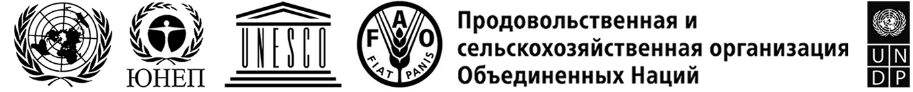 BESIPBES/9/1/Add.2IPBES/9/1/Add.2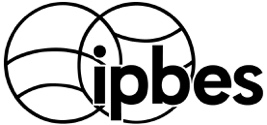 Межправительственная 
научно-политическая платформа по биоразнообразию и экосистемным услугамМежправительственная 
научно-политическая платформа по биоразнообразию и экосистемным услугамDistr.: General
9 April 2022RussianOriginal: EnglishDistr.: General
9 April 2022RussianOriginal: English